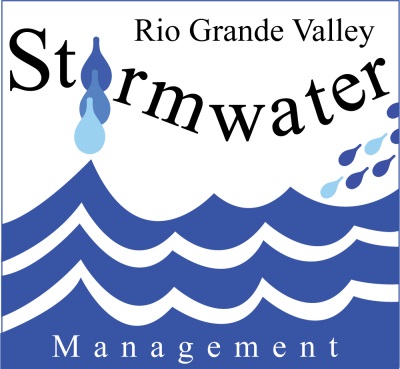 LRGV TPDES Stormwater Task ForceFounded in 1998City of AlamoCity of AltonCity of BrownsvilleCameron CountyCameron County Drainage District #1City of DonnaCity of EdinburgCity of La FeriaCity of La JoyaCity of Los FresnosCity of MissionCity of PalmviewCity of PrimeraCity of San BenitoCity of San JuanCity of WeslacoSTORMWATERMANAGEMENTPROGRAM ANNUAL REPORTDeveloped in accordance with the requirements of TEXAS COMMISSION ON ENVIRONMENTAL QUALITY - TEXAS POLLUTANT DISCHARGE ELIMINATION SYSTEM - TPDES General Permit TXR040000Permit Term:August 13, 2013 – September 30, 2016Prepared December 2016Copyright © 2015 by Texas A&M University-Kingsville, LRGV TPDES Stormwater Task Force, and the Institute for Sustainable Energy and the Environment.  All rights reserved. This document or any portion thereof may not be reproduced or used in any manner whatsoever without the express written permission of the publisher except for the use of brief quotations in a document review.A.    	General InformationTable 1.0 identifies the members of the Lower Rio Grande Valley TPDES Stormwater Task Force. The permit period is identified as August 14, 2014 to September 30, 2015 because all of the listed MS4s in Table 1.0 are operating under a new regional Stormwater Management Plan (SWMP).  The SWMP approved during the first permit period (Years 2007-2012) has been completely revised to incorporate a comprehensive regional program.The following are the contact person(s) for each Task Force member:City of BrownsvilleJose Figueroa
City of Brownsville Public Works Dept.
6035 Jaime J. Zapata Ave.
Brownsville, TX 78521
Cell Ph:  956-578-5021  Office Ph. 956-547-6571
Fax: 956-831-0180jose.figueroa@cob.usCity of WeslacoOlga N. GarzaAsst. Public Facilities DirectorPublic Facilities Department1912 Joe Stephens Ave. Weslaco, TX 78599956.973.3146    Ê: 956.447.3298olga.garza@weslacotx.govCity of AlamoMelisa GonzalesErnesto SolisStorm Water SpecialistAlamoTX,78516mgonzales@alamotexas.orgesolis@alamotexas.orgP 956-787-0006F 956-283-8855City of La FeriaPaula Rodriguez115 E. Commercial AvenueLa Feria, Texas  78559prodriguez@cityoflaferia.com (956) 797-2261City of San JuanXavier Cervantes709 S. NebraskaSan Juan, Texas 78589xcervantes@cityofsanjuantexas.com (956) 223-2200/(956) 588-5753City of DonnaRoy Jimenez307 S. 12th StreetDonna, Texas 78537rjimenez@cityofdonna.org(956) 464-3314/3692(956) 720-6360 cell: City of La JoyaIsidro Venecia101 N. Leo AvenueP.O. Box HLa Joya, Texas 78560Contact Numbers: 956-581-7002 Office cityoflajoya@aol.comisidrovenecia@yahoo.com (956) 580-7029/583-7598City of San BenitoJacinto HinojosaRobert Valenzuela400 North Travis StreetSan Benito, Texas 78586jhinojosa@cityofsanbenito.comrvalenzuela@cityofsanbenito.com(956) 361-3804 ext 404(956) 456-1270 cell (Jacinto)City of AltonRudy GarzaJeff Underwood509 S. Alton Blvd.Alton TX 78573rudy.garza@alton-tx.govjeff.underwood@alton-tx.govOffice: (956) 432-0760Fax: (956) 432-0766Cell: (956) 522-7054/975-5669City of MissionJuan De La Garza1201 E. 8th StreetMission, Texas 78572-5812jdlgarza@missiontexas.us(956) 227-7934County of CameronDepartment of TransportationCarlos A. Sanchez, P.E.1390 West Expressway 77San Benito, TX  78586(956) 247-3533casanchez@co.cameron.tx.usCameron County Drainage District #1Hector LermaAlbert BarredaMary CanalesVeronica Martinez3510 OLD PORT ISABEL ROADBROWNSVILLE, TX  78526(956) 838-0162(956) 459-1277 (cell)
(956) 831-7602 FAXh.lerma2221@yahoo.comabarreda@drainagedistrictone.orgm.canales67@yahoo.comveronicamartinez33@msn.comCity of EdinburgEngineering DepartmentPonciano Longoria, P.E.Omar Cano, P.E. 415 W. University DriveEdinburg, Texas 78539Phone: (956) 388-8211Fax: (956) 383-7111Plongoria@cityofedinburg.comocano@cityofedinburg.comCity of PrimeraJavier Mendez, City Manager22893 Stuart PlacePrimera, TX  78552(956) 423-9654(956) 423-2166 (fax)jmendez@cityofprimera.comCity of PalmviewRamon Segovia, City ManagerDavid Nancianoceno, Asst. City Manager400 West Veterans Blvd. Mission, TX  78572Phone: 956-432-0300Cell:  956-522-1575rsegovia@cityofpalmview.usDNancianoceno@cityofpalmview.usSanta Cruz Irrigation District #15 (non-MS4)Joe Hinojosa, General Manager601 E. FM 2812PO box 599Edinburg TX 78504-0599956-648-1416josehinojosa290@gmail.comMark W. Milum, City ManagerCarlos Salazar, PWDCity of Los Fresnos200 North Brazil StreetLos Fresnos, Texas 78566956-233-5768 office956-233-9879 faxmmilum@citylf.uscsalazar@citylf.usB.   Narrative ProvisionsProvide a brief description on the status of complying with permit conditions according to Part V of the permit. Include compliance with the SWMP that TCEQ approved, compliance with record keeping and reporting requirements, and compliance with permit eligibility requirements.Each MS4 is required to assess the appropriateness of the BMPs in reducing the discharge of pollutants to the maximum extent practicable (MEP). Provide a general assessment of the appropriateness of the selected BMPs, including whether any of the selected BMPs are not appropriate.Has the permittee determined that any of the selected BMPs are not appropriate for reducing the discharge of pollutants in storm water? ________ Yes   ____X____ No All BMPs included in the regional SWMP have been deemed appropriate in reducing discharge of pollutants to the MEP.  See Table 4.0 for more details.  A general assessment of each BMP is provided in Table 5.0.Describe progress towards reducing the discharge of pollutants. Summarize any information used to evaluate reductions in the discharge of pollutants. This information can be included in a tabular format as provided in the form, or attached in a narrative format.At this period, the Task Force has not quantified any stormwater data.  Pursuant to the SWMP, the Task Force will be assessing the regional program during Year 1 and Year 2 of the permit period.  Information to assess the progress of the SWMP in reducing discharge of pollutants will be available tentatively by Year 3 of the permit period.Provide a general evaluation of the success of the implementation of the measurable goals, including any obstacles or challenges in meeting the SWMP schedule, etc. The Task Force is not immune to facing challenges regarding program success and is working toward full compliance of the SWMP.  Although the Task Force combines its resources to facilitate compliance with the TPDES program, challenges stem from limited budget, staff and regulatory enforcement support.See Table 5.0 for more details.C.   Stormwater Monitoring DataIndicate whether the MS4 has conducted monitoring of stormwater quality, including analytical data and visual observations. Provide an explanation along with any monitoring data used to evaluate the success of the SWMP at reducing pollutants to the maximum extent practicable. Include a discussion of results with the explanation or summary.1. The MS4 has conducted monitoring of stormwater quality and submitted in the annual report (i.e. analytical and visual observations). 	Yes    X   NoAt this period, the Task Force has not conducted any monitoring of stormwater quality.  Pursuant to the SWMP, the Task Force will be assessing the regional program during Year 1 and Year 2 of the permit period.  Information to assess the progress of the SWMP in conducting any monitoring of stormwater quality will be available tentatively by Year 3 of the permit period.D.       	Impaired WaterbodiesThere are no EPA-approved TMDLs within the jurisdictions of the Task Force membership.  Moreover, the SWMP is not subject to Part II.D.4.a.  With regards to bacteria source determination and the bacteria impairment program associated with the SWMP (Chapter 8 of the SWMP), the Task Force has developed a workgroup to assist in developing a source determination strategy that includes review of pertinent historical literature, assessing existing EPA (RCRA, CERCLA, etc.), TCEQ (MSW, LPST, etc.) and other similar permit/registration databases, review of local health department records, review of past and active local and/or regional study findings, and review of other pertinent documentation.  The assessment is still ongoing and no reporting of this information is available at this time.  The Task Force will continue the assessment during Year 2 of the permit period.  The Task Force will identify BMPs and ensure that the SWMP includes focused BMPs, along with corresponding measurable goals, that the permittee will implement, to reduce, the discharge of pollutant(s) of concern that contribute to the impairment of the water body. The timeline of this BMP will be adjusted accordingly.  The Task Force anticipates this BMP will be implemented by Year 3 of the permit period.E.  Stormwater activities next reporting yearDescribe any stormwater activities the MS4 operator has planned for the next reporting year. Use the provided table or attach a summary, as appropriate.M.C.M. 1- PUBLIC EDUCATION, OUTREACH, AND INVOLVEMENTExpand outreach to include additional school campuses, professional organizationsContinue webcasts, professional courses (soil erosion, GIS, inspections)Conduct 18th annual stormwater conference. Improve social media and websitesContinue with public hearingsCreate possible list serve for feedbackPromote additional volunteer effortsM.C.M. 2 - ILLICIT DISCHARGE DETECTION AND ELIMINATIONSpecific Illicit Discharge Detection and Elimination SW Ordinance (IDDE) Adoption and training Enforcement of IDDE SW OrdinanceM.C.M. 3 - CONSTRUCTION SITE STORM-WATER RUNOFF CONTROLDevelop, adoption and provide training on additional ordinancesEnforcement of SW OrdinancesM.C.M. 4 - POST-CONSTRUCTION STORM-WATER MANAGEMENTSpecific Post-Construction Adoption and training Enforcement of Post-Construction SW OrdinanceGreen Ordinance Development M.C.M. 5 - POLLUTION PREVENTION AND GOOD HOUSEKEEPING FOR MUNICIPAL OPERATIONSFinalize  Standard Operating ProceduresEstablish electronic record keepingSee Table 4.0 and 5.0 for further details.F.   	SWMP Modifications and Additional InformationNo changes to SWMP proposed.G.     	Additional BMPsNo changes to SWMP proposed.H.	Additional InformationThe Task Force is comprised of sixteen (16) MS4s listed in Section A, Table 1-0 of this annual report. All MS4s use a standard interlocal agreement that provides the structure, administration and legal authority of the organization.  The legal name of the Task Force is Lower Rio Grande Valley Texas Pollutant Discharge Elimination System Stormwater Task Force.  Each member is contracted with Texas A&M University-Kingsville via a local interlocal agreement renewed annually. An example of the interlocal is provided in Appendix A.  This is a system-wide annual report including information for all permittees.  All represented permittees have signed the report in accordance with signatory requirements, 30 Texas Administrative Code (TAC) §305.128.I.  Construction ActivitiesProvide the number of construction projects in the jurisdiction of the MS4 where the permittee was not the construction site operator (as provided in submittals to the MS4 operator via notices of intent or site notices).Pursuant to the approved SWMP, this MCM and subsequently the corresponding BMPs, is being assessed during Year 1 and 2 of the permit period.  No data is available during this reporting period.  The Task Force is assessing individual programs, and is determining the feasibility of expanding the existing programs to a regional scale.  This data will be provided in the next reporting period.  No changes are proposed at this time.Does the permittee utilize the seventh MCM related to construction? To answer “Yes,” this must have been requested on the Notice of Intent (NOI) or on an NOC and approved by the TCEQ.This MCM is not applicable.J. CertificationFor shared SWMPs, it would be acceptable to submit separate signature pages for each operator participating in the shared SWMP along with one copy of the system-wide annual report.Solely one system-wide report is submitted, with signature pages.Table 1-0LOWER RIO GRANDE VALLEY TPDES STORMWATER TASK FORCETable 1-0LOWER RIO GRANDE VALLEY TPDES STORMWATER TASK FORCETable 1-0LOWER RIO GRANDE VALLEY TPDES STORMWATER TASK FORCETable 1-0LOWER RIO GRANDE VALLEY TPDES STORMWATER TASK FORCEMS4Permit No.2010 PopulationMS4 LEVELAlamoTXR04028918,3532AltonTXR04016212,3412BrownsvilleTXR040264175,0234Cameron CountyTXR040051N/A2Cameron County Drainage District #1TXR040236N/A2DonnaTXR04016515,7982EdinburgTXR04032377,1003La FeriaTXR0402867,3021La JoyaTXR0402883,9851Los FresnosTXR0402705,5421MissionTXR04016877,0583PalmviewTXR0405365,4601PrimeraTXR0400024,0701San BenitoTXR04016124,2502San JuanTXR04016733,8562WeslacoTXR04026235,6702Table 2.0PERMIT CONDITIONSTable 2.0PERMIT CONDITIONSTable 2.0PERMIT CONDITIONSTable 2.0PERMIT CONDITIONSConditionYesNoExplainPermittee is currently in compliance with the SWMP as submitted to and approved by the TCEQ.XPermittee is currently in compliance with recordkeeping and reporting requirements.XPermittee meets the eligibility requirements of the permit XTable 3.0General EvaluationTable 3.0General EvaluationSuccessObstacles/Challenges→ISD’s- Taskforce municipalities, A&M Kingsville and Arroyo Colorado Watershed Partnership work together with local school districts to educate students & parents through presentations (classroom or other), city events and related media outreach. →Training- In conjunction with A&M Kingsville, the Task Force has implemented training programs, workshops and webinars & many other activities→Scholarship - A&M Kingsville & Taskforce have  developed and implemented a regional scholarship program for Environmental or Civil Engineering prospects offered to at least 16 regional school districts.→Task Force- Task Force is part of a team that has been instrumental in compliance with MS4 requirements to date. Working closely, the Task Force MS4s help ensure regional understanding & support of the SWMP program goals & assist in increasing media outreach through various outlets. →Enforcement – Lack of support from TCEQ Regional and State office.  Many MS4s in our region remain non-compliant with the TCEQ TPDES programs which hinders regional programs. →Budget- lack of sufficient funding stream, budget difficult to attain sustainability→Resources- lack of identified resources to fund MS4 program→Interdepartmental cooperation- inadequate training and involvement from other city departments. This is changing over time favorably. →Lack of Storm Water Professionals- not enough trained staff regionally, lack of understanding of the rules.→Lack of State Certification Standards- this creates inconsistency with TPDES programs.→Lack of Grant Funding- self-explanatory.  TPDES programs need funding opportunities.Table 4.0BMP Status (All MS4s)Table 4.0BMP Status (All MS4s)Table 4.0BMP Status (All MS4s)Table 4.0BMP Status (All MS4s)MCM(s)BMPYear 1 Milestone(s)Permit Period 2Status / Completion Date(completed, in progress, not started)Education, Outreach, and Involvement3.2.0 Assess Existing programsContinued with program.In progress/ongoingEducation, Outreach, and Involvement3.2.1 Utility Insertsand /or Mail outsContinued with program.In progress/ongoingEducation, Outreach, and Involvement3.2.2 WebsiteContinued with program.In progress/ongoingEducation, Outreach, and Involvement3.2.3 Classroom PresentationsContinued with program.In progress/ongoingEducation, Outreach, and Involvement3.2.4 StencilingContinued with program.Will work with planning and engineering department to improve program and to propose stenciling for all new development. Encouraging stenciling to custom made manhole covers to developers.In progress/ongoingEducation, Outreach, and Involvement3.2.5 Brochures and VideosContinued with program.Program brochures are located at major buildings and offices. Storm Water PSA’s on city website.In progress/ongoingEducation, Outreach, and Involvement3.2.6  SignageContinued with program.In progress/ongoingEducation, Outreach, and Involvement3.2.7 Community OutreachContinued with Program.Informational brochures placed at city buildings and in pertinent offices.In progress/ongoingEducation, Outreach, and Involvement3.2.8 Education –General Watershed Protection Plan (non-ACWP BMP)Continue with Program.Arroyo Colorado Watershed Partnership helps create outreach materials, newsletter and similar educational materials. All material utilized to educate community.In progress/ongoingTable 4.0aBMP Status (All MS4s)Table 4.0aBMP Status (All MS4s)Table 4.0aBMP Status (All MS4s)Table 4.0aBMP Status (All MS4s)MCM(s)BMPYear 1 Milestone(s)Permit Period 2 Status / Completion Date(completed, in progress, not started)Education, Outreach, and Involvement3.2.9 Public MeetingsContinued with program.In progress/ongoingEducation, Outreach, and Involvement3.2.10 Advisory CommitteeContinued membership with LRGV Storm Water Task ForceIn progress/ongoingEducation, Outreach, and Involvement3.2.11 HotlineContinued with program.In progress/ongoingIDD&E4.2.0 Assessment of existing IDD&E programContinued with Program.In progress/ongoingIDD&E4.2.1 MappingContinued with Program.In progress/ongoingIDD&E4.2.2  IDD&E OrdinanceContinued with Program.In progress/ongoingIDD&E4.2.3 Business EducationContinued with Program.In progress/ongoingIDD&E4.2.4  Illicit Discharge InspectionsContinued with Program.In progress/ongoingIDD&E4.2.5 Business Site InspectionsContinued with Program.In progress/ongoingIDD&E4.2.6 HHHWContinued with Program.In progress/ongoingIDD&E4.2.7 Business Site InspectionsContinued with Program.In progress/ongoingIDD&E4.2.8 Hot lineContinued with Program.In progress/ongoingConstruction5.2.0 Assess construction BMP programsContinued with Program.In progress/ongoingTable 4.0bBMP Status (All MS4s)Table 4.0bBMP Status (All MS4s)Table 4.0bBMP Status (All MS4s)Table 4.0bBMP Status (All MS4s)MCM(s)BMPYear 1 Milestone(s)Permit Period 2Status / Completion Date(completed, in progress, not started)Construction5.2.1 Erosion Control OrdinanceContinued with Program.In progress/ongoingConstruction5.2.2 Construction Site Plan ReviewContinued with Program.In progress/ongoingConstruction5.2.3 Site Inspection and Policy EnforcementContinued with Program.In progress/ongoingConstruction5.2.4 TrainingContinued with Program.In progress/ongoingConstruction5.4.5 Construction Site Waste ManagementContinued with Program.In progress/ongoingConstruction5.4.6 OutreachContinued with Program.In progress/ongoingPost Construction6.2.0 Assess Post-Construction ProgramOrdinanceContinued with Program.In progress/ongoingPost Construction6.2.1 Post-ConstructionOrdinanceContinued with Program.In progress/ongoingPost Construction6.2.2 Drainage Design PolicyContinued with Program.In progress/ongoingPost Construction6.2.3 BMP Inspection and MaintenanceContinued with Program.In progress/ongoingPost Construction6.2.4 Land UseContinued with Program.In progress/ongoingHousekeeping7.2.0 Assess Housekeeping programsContinued with Program.In progress/ongoingHousekeeping7.2.1 O&MContinued with Program.In progress/ongoingHousekeeping7.2.2 Street SweepingContinued with Program.In progress/ongoingHousekeeping7.2.3 TrainingContinued with Program.In progress/ongoingHousekeeping7.2.4 SOP ProgramContinued with Program.In progress/ongoingHousekeeping7.2.5  Site inspectionsContinued with Program.In progress/ongoingTable 4.0cBMP Status (All MS4s)Table 4.0cBMP Status (All MS4s)Table 4.0cBMP Status (All MS4s)Table 4.0cBMP Status (All MS4s)MCM(s)BMPYear 1 Milestone(s)Permit Period 2Status / Completion Date(completed, in progress, not started)Housekeeping7.2.6  Collection and Disposal of WasteContinued with Program.In progress/ongoingImpaired Water Bodies BMPs8.2.1 Source determinationContinued with Program.In progress/ongoingImpaired Water Bodies BMPs8.2.2  Impairment ProgramContinued with Program.In progress/ongoingImpaired Water Bodies BMPs8.2.3 WorkgroupContinued with Program.In progress/ongoingImpaired Water Bodies BMPs8.2.4 ReportingContinued with Program.In progress/ongoingReporting15.2.1 ReportingAnnual ReportIn progress/ongoingTable 4.0dBMP Status (Type II, III, IV and Non-traditional MS4s)Table 4.0dBMP Status (Type II, III, IV and Non-traditional MS4s)Table 4.0dBMP Status (Type II, III, IV and Non-traditional MS4s)Table 4.0dBMP Status (Type II, III, IV and Non-traditional MS4s)Table 4.0dBMP Status (Type II, III, IV and Non-traditional MS4s)MCM(s)LevelBMPYear 1 Milestone(s)Permit Period 2Status / Completion Date(completed, in progress, not started)IDD&EII, III IV10.2.1  OSSF programContinued with Program.In progress/ongoingIDD&EIV10.2.2 Identify prioritiesContinued with Program.In progress/ongoingIDD&EIV10.2.3  Field ScreeningContinued with Program.In progress/ongoingIDD&EN10.2.4 NotificationContinued with Program.In progress/ongoingIDD&EIII, IV10.2.5 Source eliminationContinued with Program.In progress/ongoingConstructionIII, IV11.2.1 InventoryContinued with Program.In progress/ongoingPost ConstructionIV12.2.1 Inspection programContinued with Program.In progress/ongoingHousekeepingIII, IV13.2.1 Stormwater O&MContinued with Program.In progress/ongoingHousekeepingIII, IV13.2.2 Roadway O&MContinued with Program.In progress/ongoingHousekeepingIII, IV13.2.3 MappingContinued with Program.In progress/ongoingHousekeepingIII, IV13.2.4 SOPsContinued with Program.In progress/ongoingHousekeepingIII, IV13.2.5 High PriorityContinued with Program.In progress/ongoingHousekeepingIII, IV13.2.6 InspectionsContinued with Program.In progress/ongoingHousekeepingIV13.2.7 Pesticides, herbicidesContinued with Program.In progress/ongoingIndustrialIV14.2.1 Identify and controlContinued with Program.In progress/ongoingTable 5.0 Measurable Goals Status (All MS4s)Table 5.0 Measurable Goals Status (All MS4s)Table 5.0 Measurable Goals Status (All MS4s)Table 5.0 Measurable Goals Status (All MS4s)MCM(s)Measurable Goal(s)SuccessMet Goals in Year 1 of Permit Period 2 unless otherwise noted.Proposed Changes(submit NOC as needed)Outreach, Education and Participation3.2.0 Assess ProgramsPermittees began to assess program elements that were described in the previous permit to continue reducing the discharge of pollutants from the MS4 to the MEP. The program will, at a minimum define the goals and objectives of the program based on high priority community-wide issues, identify the target audience(s), develop or utilize appropriate educational materials, and determine cost effective and practical methods and procedures.Met Goal and ongoing.Additional reporting after this permit year.NoneOutreach, Education and Participation3.2.1 Utility Inserts and/or Mail outs:Outreach materials in the forms of small brochures, informative handouts or fact sheets will continue to be distributed with municipal water utility bills and/or mailouts as budget allows.  This BMP program was expanded to include a self-service area located in a public facility (library, city hall, main office, etc.) where community members, visitors, students, and other individuals can obtain outreach materials like brochures, announcements and factsheets.  Information includes various topics like waste oil disposal, use of pesticides and fertilizers on landscaping, household hazardous waste, water quality, and the SWMP in general. This program uses existing outreach materials developed by the LTSTF, TCEQ, EPA and other organizations.  Met GoalNoneOutreach, Education and Participation3.2.2 WebsiteAll websites were developed and/or enhancedMet GoalNoneOutreach, Education and Participation3.2.3 Classroom OutreachA curriculum with associated materials and training is available and advertised to classroom teachers from various ISDs located within jurisdictions of MS4 stakeholders.  Program materials include curriculum on water quality and water conservation, stormwater pollution prevention, and promotion of the SWMP.  Classroom visits are conducted by the MS4 that include guest speakers.  Program has been successful and continues every year.Met GoalNoneOutreach, Education and Participation3.2.4 StencilingA successful storm drain stenciling program was initiated by the LTSTF during the last permit period.  Using grant funding and local funding local government staff provided stormwater education programs and facilitated storm drain stenciling activities with youth and citizens’ organizations, and as part of their stormwater management program.   The LTSTF continues to facilitate the development of partnerships with local youth service groups to perform a significant portion of the storm drain stenciling work as needed.  This year, work primarily focused on planning, alternatives, cost effective options, and grant opportunities.  Additional field programs will commence next year and subsequent years.Met GoalNoneOutreach, Education and Participation3.2.5 Brochures and VideosThe LTSTF has produced various brochures during the previous permit period and successfully continues to deliver to the region.  Topics include soil erosion prevention, rain harvesting, low impact development, and Arroyo Colorado watershed protection topics.  Additional videos were created in 2015 and can be viewed on our websites. Met goalNoneOutreach, Education and Participation3.2.6 Signage Stormwater pollution prevention signs continue to be designed, produced and installed along major intersections within the MS4 membership of the LTSTF, at billboards, at constructions sites and activities/events.  The signs bear the logos from the LTSTF, the ACWP and the MS4.Met GoalNoneOutreach, Education and Participation3.2.7  Community Outreach:The LTSTF provides educational and outreach materials to the community, including brochures, fact sheets and handouts.  These materials are made available at City Halls, and throughout public-owned facilities.  Materials are made available to developers, businesses, and contractors during the planning and permitting processes.  The LTSTF promotes its stormwater pollution prevention outreach program at various annual community events.  Booths, brochures, children- friendly materials, and other similar approaches are used.  The LTSTF has developed partnerships with various regional entities and coordinates an annual conference that promotes the SWMPs of the region and the ACWPP.  This highly successful conference is held annually at South Padre Island.  This BMP will continue to be developed.  A&M Kingsville has been contracted to deliver the EPA’s regional conference from 2016-2021, this conference will be held in the LRGV 2 years during the contract period and during the MS$ permit period.Met GoalNoneOutreach, Education and Participation3.2.8  EducationThe LTSTF will continue to work closely with the ACWP to implement this BMP. The impairment of the Arroyo Colorado is of great concern to our region.Met GoalNoneOutreach, Education and Participation3.2.9 Public MeetingsAnnual public meetings are conducted to provide citizens with the opportunity to discuss various viewpoints and provide input concerning stormwater quality issues.  Meetings are held by individual MS4 permittees.  There are no regional meetings held at this time.Met GoalNoneOutreach, Education and Participation3.2.10 Advisory WorkgroupThe Task Force organization serves as the advisory workgroup for the MS4 partners.  The group meets frequently.Met GoalNoneOutreach, Education and Participation3.2.11 HotlineA Stormwater Hotline has been developed and implemented by the majority of the MS4s to promote outreach, enforce policy and to facilitate public involvement.  Those with limited resources utilize the Police and Fire departments dispatchers and their after-hours numbers.Met GoalNoneIDD&E4.2.0 Assess IDD&E ProgramPermittees began to assess program elements that were described in the previous permit to continue reducing the discharge of pollutants from the MS4 to the MEP. The program will, at a minimum define the goals and objectives of the program based on high priority community-wide issues, identify the target area(s), develop or utilize appropriate educational materials, and determine cost effective and practical methods and procedures.Met GoalNoneIDD&EMappingThe MS4 members of the LTSTF have developed existing storm sewer maps, which show the locations of municipal storm sewer outfalls, the conveyance system as warranted, and the names and locations of state waters that receive discharges from those outfalls, to assure compliance with the TPDES requirements.  The MS4s will continue to update the mapping and assess other strategies to improve this task.   Year 1 focused on regional approaches, planning and budgeting.Met GoalNoneIDD&EOrdinanceThe LTSTF developed a Model Illicit Discharge Elimination Ordinance for various activities to comply with the TPDES requirements.  MS4s that did not have existing ordinances in place adopted the Model Ordinance, whole or in part to comply with the TPDES requirements.  Existing ordinances are being reviewed to assure that additional legal authority, if needed, is incorporated into the existing language of the ordinances.  Allowable and prohibited discharges will be reviewed.  All MS4s will have ordinances in place by Year 3 of the Permit period.Met GoalNoneIDD&EBusiness EducationThe LTSTF continues to work together with its various partners to provide stormwater pollution prevention education materials to the commercial sectors. Met GoalNoneIDD&EInspectionsThe LTSTF will continue developing a program to conduct inspections to identify the presence and determine the source of illicit connections and illegal dumping activities.  The program will incorporate policy-making, response, inspections, spill response and reporting, auditing and training.  The program will include training of building inspectors and other staff.  If necessary, the MS4s will entertain privatization of this BMP, in part, or in its entirety.  This permit period included planning, training, and budget reviews.  Met GoalNoneIDD&EBusiness InspectionsThe LTSTF will continue to develop stormwater criteria to be required of all businesses, and solicit input from existing businesses regarding feasibility and appropriateness of the new criteria.  This year, the Task Force focused on outreach and planning.Met GoalNoneIDD&EHHHWThe MS4s will continue to develop a Household Hazardous Waste Outreach Program.  The City will seek partnerships with the ISDs and the ACWP to possibly expand the program.  Grant opportunities have allowed the Task Force to conduct various regional events.  E-waste is also collected.Met GoalNoneIDD&ESource I&EThe program will prioritize risk, provide for reporting as required, and the program shall track all investigations and document, at a minimum, the date(s) the illicit discharge was observed; the results of the investigation; any follow-up of the investigation; and the date the investigation was closed.  The program will allow for notification of illicit discharges outside of its jurisdiction, and will provide for corrective action procedures.  An inspection program will be developed.  This year the Task Force focused on discussion and planning.  This is a Year 3 program.Met GoalNoneIDD&EHotlineA Stormwater Hotline has been developed and implemented by the majority of the MS4s to report illicit and illegal connections and discharges, illegal dumping, emergency and non-emergency incidents and other stormwater related activities.  Met GoalNoneConstruction Assessment of ProgramPermittees continue to assess program elements that were described in the previous permit, modify as necessary, and develop and implement new elements, as necessary, to continue reducing the discharge of pollutants from the MS4 to the MEP.  Year 1 focused on planning and budgets.Met GoalNoneConstructionOrdinancePermittees continue to assess program elements that were described in the previous permit, modify as necessary, and develop and implement new elements, as necessary, to continue reducing the discharge of pollutants from the MS4 to the MEP.  Year 1 focused on planning and budgets.Met GoalNoneConstructionConstruction Plan OversightA construction site stormwater runoff control program was developed and implemented to assure adequate design, implementation, and maintenance of BMPs at construction sites within the MS4s’ service areas to reduce pollutant discharges and protect water quality.  Oversight, training and outreach are progressing.  This year, a regional approach is under assessment. The program will be fully developed by Year 3.Met GoalNoneConstructionSite inspectionsThe LTSTF construction site stormwater runoff control program has an inspection and enforcement component.  The MS4s developed or are developing procedures for site inspection and enforcement of control measures.  The MS4s will continue to evaluate in house staff and identify resources to implement and improve this BMP.  The MS4s are considering privatization of this BMP. The program will be fully developed by Year 3.Met GoalNoneConstructionTrainingThe LTSTF did not develop a contractor certification program, but developed a training program for the TPDES regulated community that included courses, webinars and other events solicited to and attend by contractors, engineers, and other professionals. The LTSTF will continue to develop education requirements, course curricula, continuing education classes, training, and other activities that will assure competent project managers will oversee TPDES regulated activities within construction sites within the MS4s’ permitted areas.  The LTSTF will continue to work with partnerships to review certification programs within the State.  Task Force will begin offering training during Year 2 and fully implement this BMP by Year 3.Met GoalNoneConstructionConstruction Waste ManagementThe LTSTF developed requirements for construction site operators to control waste such as discarded building materials, refueling, concrete truck washout, chemicals, litter, and sanitary waste at construction site that may cause adverse impacts to water quality. Task Force will begin offering training during Year 2 and fully implement this BMP by Year 3.Met GoalNoneConstructionOutreachOutreach material describing construction BMPs were developed and delivered as part of the outreach program.  Met GoalNonePost Construction6.2.0 Assess Post Construction ProgramPermittees will assess program elements that were described in the previous permit, modify as necessary, and develop and implement new elements, as necessary, to continue reducing the discharge of pollutants from the MS4 to the MEP.Met GoalNonePost Construction6.2.1 OrdinancePursuant to the new rules, the MS4s will expand the post-construction program to include further review the Model Ordinance, expand the activities of the existing ordinance workgroup to include adoption of this ordinance, and develop an outreach program (new activity).  Other ideas will be discussed (innovative methods, incentive program, offsite mitigation, etc.) that can be included in an ordinance to improve its ability to control stormwater runoff.   This is a Year 3 BMP, the Task Force is developing discussion, workshops and promoting innovation to assure buy-in from the stakeholders. Met GoalNonePost Construction6.2.2 Drainage PolicyThe LTSTF reviewed existing drainage design policies and provided recommendations to the MS4s that included provisions for the implementation of proper erosion and sediment controls, plat recordings, post construction BMPs, housekeeping of BMPs, inspections and enforcement, contractual instruments (public and private sector) and waste management as applicable.  Additional planning is recommended, more outreach proposed and implementation is tentatively Year 3.Met GoalNonePost Construction6.2.3 BMP MaintenanceThe LTSTF is developing a model program to establish regular and routine inspections and maintenance procedures for structural post construction BMPs.  The program includes a Model Ordinance.  The LTSTF will continue to develop this BMP, to incorporate the new rules.  This BMP will assure post construction BMPs are in good working order, aesthetically pleasing, and repaired as soon as possible.  Full implementation anticipated by Year 3.Met GoalNonePost Construction6.2.4 Land UseThe LTSTF developed an awareness program on land use via the land use workgroup of the ACWP.   The MS4s will continue to access stormwater management measures of its existing land use policies and zoning requirements.  The revised program will include long-term maintenance of post-construction stormwater control measures that may be included in the Model Ordinance or as a separate instrument.  Recording (at the County, etc.) of activities as required by the new permit will be included in this program. Full implementation anticipated by Year 3.Met GoalNoneHousekeeping7.2.0 Assessment of Housekeeping ProgramsPermittees assessed program elements that were described in the previous permit, modified as necessary, and developed and implemented new elements, as necessary, to continue reducing the discharge of pollutants from the MS4 to the MEP.Met GoalNoneHousekeeping7.2.1 O&MPermittees assessed program elements that were described in the previous permit, modified as necessary, and developed and implemented new elements, as necessary, to continue reducing the discharge of pollutants from the MS4 to the MEP.Met GoalNoneHousekeeping7.2.2 Street SweepingThe MS4s improved their street sweeping programs by improving scheduling, purchasing new equipment, retrofitting existing equipment and moreover, continue to evaluate their respective street sweeping programs.  Several MS4s do not have street sweeping programs (i.e. small MS4s, non-traditional MS4s), but these MS4s will continue to assess development of programs.  Please see Section 13.2.2 for additional activities related to street sweeping as required for Type III and Type IV MS4s.Met GoalNoneHousekeeping7.2.3 TrainingThe program uses videos, webinars, and similar tools to inform public employees of the impacts associated with illegal discharges and improper disposal of waste from municipal operations.Met GoalNoneHousekeeping7.2.4 SOPsThe LTSTF developed a general standard operation procedure (SOP) manual for municipal operations. The program developed policy, SOPs, and awareness programs that will continue to be evaluated annually. The program will be expanded to include new pollution prevention measures to comply with the new permit.  We anticipate full implementation by Year 4.Met GoalNoneHousekeeping7.2.5 InspectionsThe MS4s plans to conduct site visits to include visual inspections of various municipal operations to determine the practicality of the SOPs/BMPs and also to provide staff with a better understanding of operations.   We anticipate full implementation by Year 3.  This year the Task Force focused on training, planning and budgeting.Met GoalNoneHousekeeping7.2.6 Collection of WasteDredge spoil, sediment, and floatables collected through the implementation of stormwater sewer system maintenance BMPs will be disposed of properly.  Materials collected will be tracked and evaluated.  We anticipate full implementation by Year 3.  This year the Task Force focused on training, planning and budgeting.Met GoalNoneBacteria8.2.1 Source DeterminationThe LTSTF membership will prepare an Impaired Water Body BMP program to meet the requirements of the new MS4 TPDES requirements pursuant to Part II Section D and (b) (i.e. Discharges Directly to Water Quality Impaired Water Bodies without an Approved TMDL ) and Part II Section D 4 (a) (5) (i.e. Impairment for Bacteria).  The source determination program has not been implemented, a workgroup was developed and is currently meeting actively to achieve this BMP.  The Task Force is active with the Arroyo Colorado Watershed Partnership (Bacteria related projects) and various LID demonstration projects.  No additional BMPs are proposed at this time.Partially Met GoalNoneBacteria8.2.2 Impairment ProgramA workgroup was developed and is currently meeting actively to achieve this BMP.  The Task Force is active with the Arroyo Colorado Watershed Partnership (Bacteria related projects) and various LID demonstration projects.  No additional BMPs are proposed at this time.  This is a Year 3 BMP; the Task Force is focusing on planning.Met GoalNoneBacteria8.2.3 WorkgroupA workgroup was developed and is currently meeting actively to achieve this BMP.  The Task Force is active with the Arroyo Colorado Watershed Partnership (Bacteria related projects) and various LID demonstration projects.  No additional BMPs are proposed at this time.  This is a Year 3 BMP; the Task Force is focusing on planning.Met GoalNoneBacteria8.2.3 ReportingAnnual reporting.Met GoalNoneTable 5.0aMeasurable Goals Status (Type II, III, IV and non-traditional MS4s)Table 5.0aMeasurable Goals Status (Type II, III, IV and non-traditional MS4s)Table 5.0aMeasurable Goals Status (Type II, III, IV and non-traditional MS4s)Table 5.0aMeasurable Goals Status (Type II, III, IV and non-traditional MS4s)Table 5.0aMeasurable Goals Status (Type II, III, IV and non-traditional MS4s)MCM(s)LevelMeasurable Goal(s)SuccessMet Goals in Year 1 of Permit Period 2 unless otherwise noted.Proposed Changes(submit NOC as needed)IDD&EII, III and IV10.2.1 OSSFPermittees assessed program elements that were described in the previous permit, as necessary, to continue reducing the discharge of pollutants from the MS4 to the MEP.  This is a Year 3 BMP.Met Goal and ongoing.Additional reporting after this permit year.NoneIDD&EIV10.2.2 IdentifyPermittees assessed program elements that were described in the previous permit, as necessary, to continue reducing the discharge of pollutants from the MS4 to the MEP.  This is a Year 3 BMP.Met Goal and ongoing.Additional reporting after this permit year.NoneIDD&EIV10.2.3 Field ScreeningPermittees assessed program elements that were described in the previous permit, as necessary, to continue reducing the discharge of pollutants from the MS4 to the MEP.  This is a Year 3 BMP.Met Goal and ongoing.Additional reporting after this permit year.NoneIDD&EN10.2.4 NotificationPermittees assessed program elements that were described in the previous permit, as necessary, to continue reducing the discharge of pollutants from the MS4 to the MEP.  This is a Year 3 BMP.Met Goal and ongoing.Additional reporting after this permit year.NoneIDD&EIII, IV10.2.5 Source EliminationPermittees assessed program elements that were described in the previous permit, as necessary, to continue reducing the discharge of pollutants from the MS4 to the MEP.  This is a Year 3 BMP.Met Goal and ongoing.Additional reporting after this permit year.NoneConstructionIII, IV11.2.1 InventoryPermittees assessed program elements that were described in the previous permit, as necessary, to continue reducing the discharge of pollutants from the MS4 to the MEP.  This is a Year 3 BMP.Met goalNonePostConstructionIV12.2.1 InspectionPermittees assessed program elements that were described in the previous permit, as necessary, to continue reducing the discharge of pollutants from the MS4 to the MEP.  Full implementation is by Year 3.Met goalNoneHousekeepingIII, IV13.2.1 Storm O&MPermittees assessed program elements that were described in the previous permit, as necessary, to continue reducing the discharge of pollutants from the MS4 to the MEP.  Full implementation is by Year 3.Met goalNoneHousekeepingIII, IV13.2.2 Roadway O&MPermittees assessed program elements that were described in the previous permit, as necessary, to continue reducing the discharge of pollutants from the MS4 to the MEP.  Full implementation is by Year 3.Met goalNoneHousekeepingIII, IV13.2.3 MappingPermittees assessed program elements that were described in the previous permit, as necessary, to continue reducing the discharge of pollutants from the MS4 to the MEP.  Full implementation is by Year 3.Met goalNoneHousekeepingIII, IV13.2.4 SOPsPermittees assessed program elements that were described in the previous permit, as necessary, to continue reducing the discharge of pollutants from the MS4 to the MEP.  Full implementation is by Year 3.Met goalNoneHousekeepingIII, IV13.2.5 High PriorityPermittees assessed program elements that were described in the previous permit, as necessary, to continue reducing the discharge of pollutants from the MS4 to the MEP.  Full implementation is by Year 3.Met goalNoneHousekeepingIII, IV13.2.6 InspectionsPermittees assessed program elements that were described in the previous permit, as necessary, to continue reducing the discharge of pollutants from the MS4 to the MEP.  Full implementation is by Year 3.Met goalNoneHousekeepingIV13.2.7 PesticidesPermittees assessed program elements that were described in the previous permit, as necessary, to continue reducing the discharge of pollutants from the MS4 to the MEP.  Full implementation is by Year 3.Met goalNoneIndustrialIV13.2.7 InspectionsPermittees assessed program elements that were described in the previous permit, as necessary, to continue reducing the discharge of pollutants from the MS4 to the MEP.  Full implementation is by Year 3.Partially Met goalNone